$120,000.00AMAN – FAEHNRICH1304 1ST AVE WEST, MOBRIDGEMOBRIDGE THOMPSON’S OUTLOTS OT 19ERECORD #6503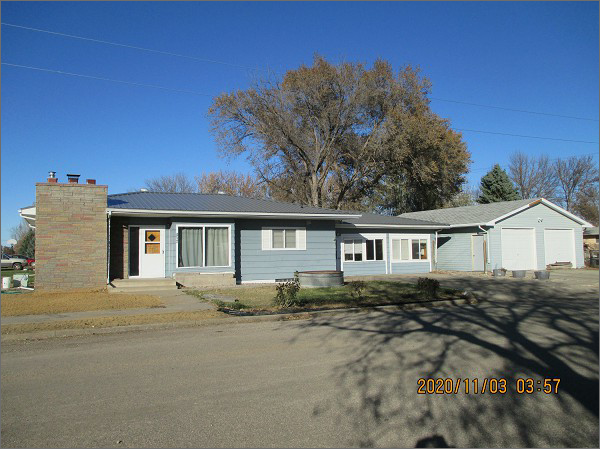 LOT SIZE 64’ X 140’                                          GROUND FLOOR 1610 SQ FTSINGLE FAMILY – 1 STORY                              BASEMENT 1082 SQ FTAVERAGE QUALITY & CONDITION                500 SQ FT FIN REC IN BSMTBUILT IN 1963                                                    2 BEDROOMS ABOVE2015; ROOF FAIR, CENTRAL AIR                    1 BEDROOM BELOWROCK FIREPLACE, NATURAL GAS                  2 ½ BATHSMASONITE WOOD/WOOD POOR                DET. GARAGE 1040 SQ FTGARAGE VINYL POOR, ROOF POOR             3 SEASON PORCH ADDITIONSOLD ON 9/16/20 FOR $120,000ASSESSED IN 2020 AT $94,300SOLD ON 3/22/16 FOR $92,500ASSESSED IN 2015 AT $109,095                      RECORD #6503